Herzliche Einladung zur Bundeswallfahrt nach Wien am Mittwoch, 14. September 2022Liebe Seniorinnen und Senioren,wir möchten Sie herzlich zur diesjährigen Bundeswallfahrt des ÖSB in Wien in den Dom zu St. Stephan einladen. Wir freuen uns, dass Kardinal Franz Lackner die heilige Messe mit uns feiern wird. Programm am 14. September 20228:30-10:00 	Ankunft der Wallfahrer bitte beachten Sie, dass die Busanfahrt bis zum Dom nicht möglich ist. Die nächstgelegenen Busausstiegstellen sind bei der Oper sowie am Schwedenplatz (Fußweg zum Dom ca. 20-25 Minuten oder 1 Station mit der U-Bahn)Aufgrund von Baustellen wird empfohlen bereits frühzeitig auf die U-Bahn Linien U1 und U3 umzusteigen, die Sie in 15 Minuten vom Stadtrand direkt zum Dom bringen. Eine detaillierte Anfahrtsbeschreibung ergeht rechtzeitig. Für Personen, deren Mobilität eingeschränkt ist, organisieren wir gerne Taxis vom Ankunftsort zum Dom.11:15		Beginn der Bundeswallfahrt		EröffnungLAbg. GR. Ingrid Korosec		Präsidentin des Österreichischen Seniorenbundes		Ansprache		Dechant Anton „Toni“ Faber		Dompfarrer von St. Stephan		Heilige Messe „Festkreuzerhebung“		Exzellenz Erzbischof Dr. Franz Lackner OFM 		Vorsitzender d. österr. Bischofskonferenz Im Anschluss	Agape		im Innenhof des erzbischöflichen Palais		Rotenturmstraße 2, 1010 Wien15:00		Ende der BundeswallfahrtWir freuen uns auf Sie! Eine Anmeldung ist unbedingt erforderlich. Wir ersuchen um Anmeldung unter 01 / 907 60 07 oder veranstaltungen@ab5zig.at 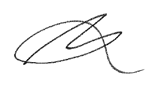 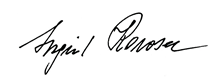        LAbg. Ingrid Korosec						Lorenz Mayer       Präsidentin 							Landesgeschäftsführer